Cliëntennieuwsbrief Visio Breda - maart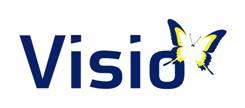 InhoudSlechtziend en autorijden? Volg een training bij Visio Breda	117 maart: open dag Visio Breda	2"Mijn tijd bij Visio Het Loo Erf is een schat aan rijke ervaringen gebleken"	2ICT-tip: Netflix leest ondertitels voor met VoiceOver	2Paastip: sprekende paaseieren zoeken	3“Bakken met gevoel”, nu met link naar de win-actie	3Colofon	3

Kijk ook eens in de digitale agenda op onze site Visio.org. Op deze plek staan alle evenementen in de regio Zuid overzichtelijk op een rij. 

Ook kunt u alle evenementen van Visio Breda zien in de agenda.
Slechtziend en autorijden? 
Volg een training bij Visio BredaVisio biedt trainingen om efficiënt met een bioptische telescoopbril om te gaan en bereidt u voor op de rijgeschiktheidstest van het CBR. Visio biedt deze trainingen onder meer in Breda aan. 

Lees op onze site meer over de bioptische telescoopbril en mogelijkheden voor revalidatie op het gebied van autorijden.
17 maart: open dag Visio BredaLaat u meenemen in de specialistische zorg en dagbesteding die wij bieden. Kom naar de open dag van Visio op zaterdag 17 maart in Breda.

Lees meer in dit agendabericht op de site van Visio.
"Mijn tijd bij Visio Het Loo Erf is een schat aan rijke ervaringen gebleken"Iva Adrichem is door een erfelijke oogaandoening blind geboren. Het afgelopen half jaar heeft de 19-jarige Iva uit IJsland bij Visio Het Loo Erf (VHLE) een intensief revalidatietraject gevolgd. In die tijd hebben diverse vakgroepen nauw samengewerkt om Iva voor te bereiden op haar toekomst. Hopelijk in de muziek. Zij wil namelijk naar het conservatorium.

Lees op het bloggedeelte van Visio.org het verhaal van Iva. 
ICT-tip: Netflix leest ondertitels voor met VoiceOverU wilt een leuke serie op Netflix kijken, maar kunt de ondertiteling niet lezen. Geen probleem: laat eenvoudig de ondertiteling uitspreken of vergroten op uw smartphone of tablet. Ontdek wat de mogelijkheden zijn en hoe u ze in iOS of Android kunt instellen. Lees op het Visio Kennisportaal hoe u dit kunt instellen op uw apparaat. 

Komt u er toch nog niet uit? Chat dan met één van onze professionals via het Visio Kennisportaal of bel/mail onze ICT helpdesk via 088 585 56 66 of helpdeskictvragen@visio.org.
Paastip: sprekende paaseieren zoekenPaaseieren zoeken is een geliefd spelletje. Maar wat als je de paaseieren niet kunt zien, zelfs niet als ze niet verstopt zijn? Dan zijn sprekende paaseieren een leuke oplossing.

Lees op onze site meer over sprekende paaseieren.
“Bakken met gevoel”, nu met link naar de win-actieIn de vorige nieuwsbrief besteedden we aandacht aan het bak-boek “Bakken met gevoel”. Helaas werkte de link naar de win-actie niet. Daarom in deze nieuwsbrief nog eens de mogelijkheid om kans te maken op een gratis bak-boek. Laat ons weten wat uw favoriete gebak is. Wij verloten drie luister- of daisy-boeken onder de inzenders.

Lees meer over "Bakken met gevoel", de win-actie én een lekker recept. 
ColofonDeze cliëntennieuwsbrief wordt verspreid onder cliënten van Visio Breda. Aan de inhoud van de artikelen kunnen geen rechten worden ontleend. Kopiëren mag. We vinden het leuk als u in uw publicaties berichten uit deze uitgave overneemt. Neem het bericht dan wel in zijn geheel en ongewijzigd over en vermeld Visio als bron.

Aan deze nieuwsbrief werkten mee: Betty van Bekhoven, Marja Burmanje, Toos Damen, Sylvia Siersema, Michiel Tolsma. 

Wilt u meer informatie over de onderwerpen in de nieuwsbrief of wilt u zich aan- of afmelden? Mail dan naar breda@visio.org. 

Cliëntservicebureau
T 088 585 85 85

Hoewel deze publicatie met de grootst mogelijke zorg is samengesteld, kan de redactie geen aansprakelijkheid aanvaarden voor eventuele fouten.

Kijk voor meer informatie op de site van Koninklijke Visio, expertisecentrum voor slechtziende en blinde mensen. 
